UNIVERSIDADE FEDERAL DE PERNAMBUCOCENTRO DE BIOCIÊNCIASDEPARTAMENTO DE HISTOLOGIA E EMBRIOLOGIAPROGRAMA DE PÓS-GRADUAÇÃO EM MORFOTECNOLOGIA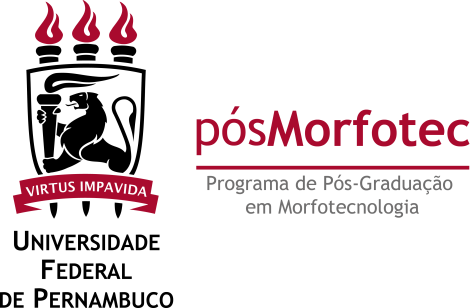 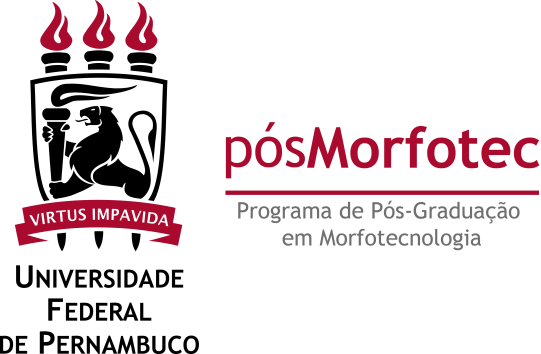 FORMULÁRIO DE ENTREGA E SOLICITAÇÃO DE DOCUMENTOS PARA COLAÇÃO OU DIPLOMAPrograma de Pós-Graduação em MorfotecnologiaI – DADOS DO FORMANDO	À coordenação do Programa de Pós-Graduação em Morfortecnologia da Universidade Federal de Pernambuco Pelo presente venho requerer:(     )Diploma de Mestre
Estou entregando o(s) seguinte(s) documento(s):PRIMEIRA VIA DE DIPLOMA(   ) Cópia da dissertação ou tese nas formas encadernadas e eletrônica CD
(   ) Comprovante de depósito de exemplar da dissertação na Biblioteca Central da UFPE
(   ) Comprovante de “Nada Consta” do sistema de Bibliotecas da UFPE(   ) Cópia diploma de graduação (devidamente revalidado, caso ter sido obtido fora do Brasil)*
(   ) Cópia certidão de nascimento, casamento ou divórcio*(   ) Cópia da carteira de identidade ou carteira de habilitação*(   ) Cópia comprovante de votação (para brasileiros)*(   ) Cópia do passaporte (para estrangeiros)*(   ) Cópia do CPF*SEGUNDA VIA DE DIPLOMA(   ) REQUERIMENTO E JUSTIFICATIVA DO INTERESSADO*(   ) CÓPIA DA CARTEIRA DE IDENTIDADE OU CARTEIRA DE HABILITAÇÃO*(   ) GUIA DE RECOLHIMENTO DA UNIÃO – GRU (R$ 75,00)**O discente deverá trazer à secretaria a cópia do documento junto com o original, ou, se preferir, trazer a cópia autenticada em cartório.Recife, ___ de _______________ de 201__                          ____________________________________
                                                                                                                                                                     Assinatura do Requerente
                                                  ___________________________________                                                            Assinatura do FuncionárioNOME COMPLETO E LEGÍVELNOME COMPLETO E LEGÍVELCPFANO/SEMESTRE DE INGRESSOE-MAILE-MAILTELEFONE RESIDENCIAL(       )TELEFONE CELULAR(        )